П О С Т А Н О В Л Е Н И Еот _____________ 2023 г. № _________г. МайкопОб утверждении Регламента сопровождения инвестиционных проектов на территории муниципального образования «Город Майкоп»В соответствии со статьей 19 Федерального закона от 25.02.1999 
№ 39-ФЗ «Об инвестиционной деятельности в Российской Федерации, осуществляемой в форме капитальных вложений», приказа Министерства экономического развития Российской Федерации от 26.09.2023 № 672 
«Об утверждении Методических рекомендаций по организации системной работы по сопровождению инвестиционных проектов муниципальными образованиями с учетом внедрения в субъектах Российской Федерации системы поддержки новых инвестиционных проектов («Региональный инвестиционный стандарт»), в целях реализации инвестиционной политики, направленной на обеспечение динамичного и устойчивого социально-экономического развития муниципального образования «Город Майкоп», создание благоприятных условий для ведения предпринимательской и инвестиционной деятельности на территории муниципального образования «Город Майкоп», п о с т а н о в л я ю:1. Утвердить Регламент сопровождения инвестиционных проектов на территории муниципального образования «Город Майкоп» (прилагается).2. Опубликовать настоящее постановление в газете «Майкопские новости» и разместить на официальном сайте Администрации муниципального образования «Город Майкоп».3. Настоящее постановление вступает в силу со дня его официального опубликования.Глава муниципального образования «Город Майкоп»                                                                              Г.А. МитрофановАдминистрация муниципального образования «Город Майкоп»Республики Адыгея 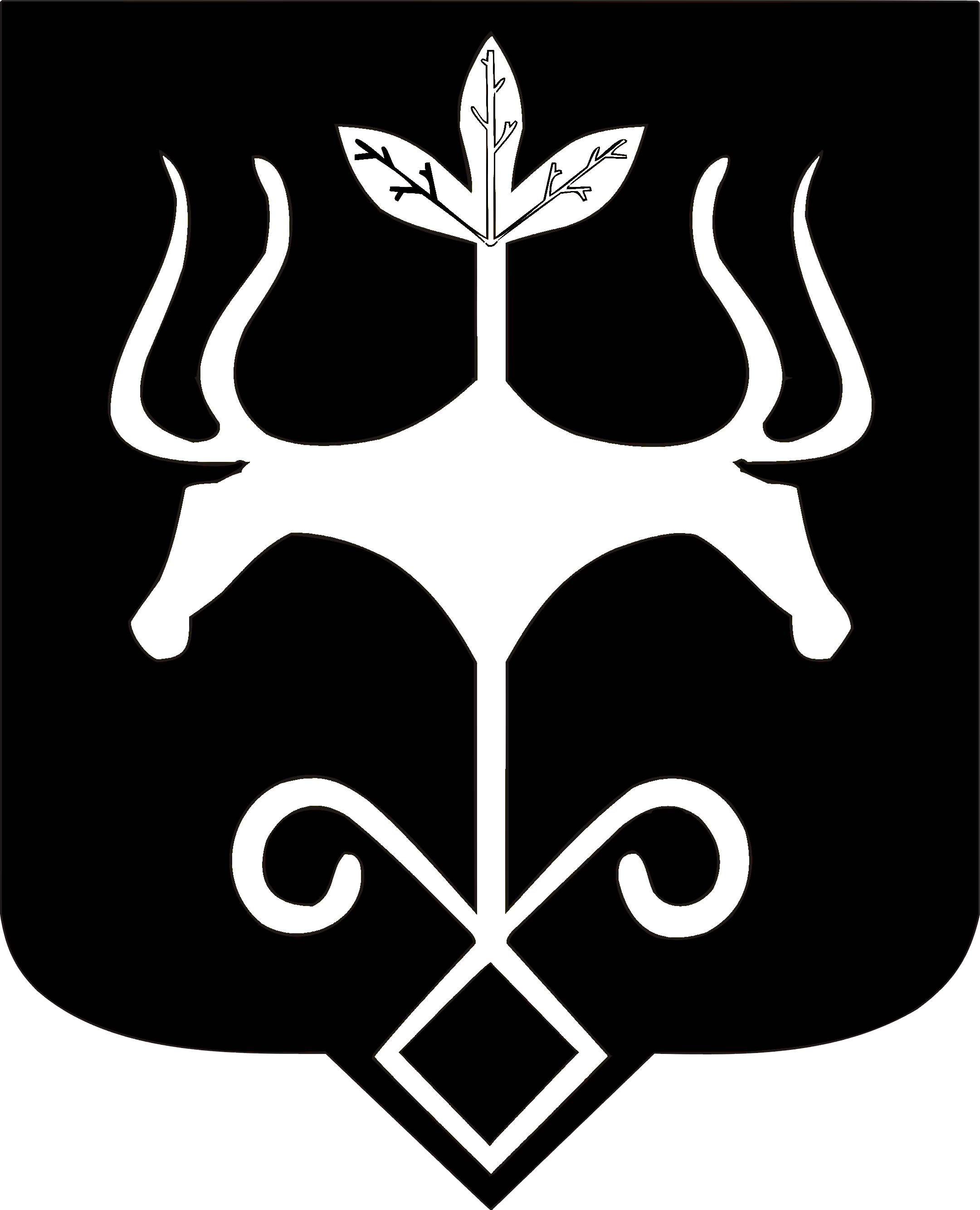 Адыгэ Республикэммуниципальнэ образованиеу 
«Къалэу Мыекъуапэ» и Администрацие